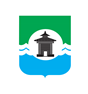 Российская ФедерацияИркутская областьКОНТРОЛЬНО-СЧЁТНЫЙ ОРГАНМуниципального образования «Братский район»ЗАКЛЮЧЕНИЕ №15по результатам внешней проверки годового отчета об исполнении бюджета Калтукского сельского поселения за 2021 годг. Братск 	 «29» апреля 2022 годаНастоящее заключение подготовлено Контрольно-счетным органом муниципального образования «Братский район» (далее – КСО МО «Братский район») по результатам внешней проверки годового отчета об исполнении бюджета Калтукского муниципального образования за 2021 год, проведенной на основании Соглашения №10 «О передаче полномочий по осуществлению внешнего муниципального финансового контроля»
от 29.01.2021 года.Внешняя проверка проведена в рамках полномочий КСО МО «Братский район», установленных:Федеральным законом от 07.02.2011 №6-ФЗ «Об общих принципах организации и деятельности контрольно-счетных органов субъектов Российской Федерации и муниципальных образований»;Положением о контрольно – счетном органе  муниципального образования «Братский район», утвержденном Решением Думы Братского района от 24.11.2021 №240;положениями ст.157., 264.4. Бюджетного кодекса Российской Федерации (далее – БК РФ).Основание для проведения проверки: пункт 2.6. Плана деятельности
КСО МО «Братский район» на 2022 год.Цель внешней проверки: установление полноты и достоверности отражения показателей годовой бюджетной отчетности сельского поселения за отчетный финансовый год, ее соответствия требованиям нормативных правовых актов. Объект внешней проверки: Администрация Калтукского сельского поселения.Предмет внешней проверки: годовой отчет об исполнении бюджета Калтукского муниципального образования за 2021 год; иная бюджетная отчетность, сформированная в соответствии с требованиями Инструкции о порядке составления и представления годовой, квартальной и месячной отчетности об исполнении бюджетов бюджетной системы Российской Федерации утвержденной Приказом Минфина России от 28.12.2010 №191нн «Об утверждении Инструкции о порядке составления и представления годовой, квартальной и месячной отчетности об исполнении бюджетов бюджетной системы Российской Федерации» (далее – Инструкция №191н); бюджетная отчетность главных администраторов средств местного бюджета за 2021 год (отдельные формы).Вопросы внешней проверки: анализ бюджетной отчетности на соответствие требованиям нормативных правовых актов в части ее состава, содержания и срока представления для проведения внешней проверки; анализ достоверности показателей бюджетной отчетности, оценка взаимосвязанных показателей консолидируемым позициям форм бюджетной отчетности; оценка достоверного представления о финансовом положении сельского поселения на основании данных бухгалтерской отчетности.Объем средств бюджета, проверенных при проведении экспертно-аналитического мероприятия: по доходам – 24 414,8 тыс. руб., по расходам – 28 333,8 тыс. руб.В соответствии с Законом Иркутской области от 02.12.2004 №76-оз «О статусе и границах муниципальных образований Братского района Иркутской области» Калтукское муниципальное образование образовано на территории Братского района Иркутской области и наделено статусом сельского поселения. В состав территории Калтукского муниципального образования входят земли населенных пунктов поселок Черемшанка и село Калтук.Структуру органов местного самоуправления составляют: глава муниципального образования; Дума муниципального образования; администрация муниципального образования. Согласно требованиям статьи 264.2. БК РФ годовой отчет об исполнении местного бюджета подлежит утверждению муниципальным правовым актом представительного органа муниципального образования.Ответственными должностными лицами за подготовку и представление бюджетной отчетности за 2021 год являлись глава Калтукского муниципального образования –
Большешапов П.Ю., бухгалтер – Стешенко С.А.РЕЗУЛЬТАТЫ ВНЕШНЕЙ ПРОВЕРКИОбщие положенияОтчет об исполнении местного бюджета для подготовки заключения на него поступил в КСО МО Братского района в сроки, установленные пунктом 3. статьи 264.4. БК РФ.Для проведения внешней проверки годового отчета об исполнении бюджета Калтукского сельского поселения за 2021 год были предоставлены следующие документы:бюджетная отчетность, согласно пункту 3. статьи. 264.1. БК РФ:отчет об исполнении бюджета;баланс исполнения бюджета;отчет о финансовых результатах деятельности;отчет о движении денежных средств;пояснительная записка;проект решения Думы сельского поселения «Об исполнении бюджета сельского поселения за 2021 год» с указанием общего объема доходов, расходов и дефицита (профицита) бюджета;исполнение доходов бюджета сельского поселения по кодам классификации доходов бюджета;исполнение расходов бюджета сельского поселения по ведомственной структуре расходов;исполнение расходов бюджета сельского поселения по разделам и подразделам классификации расходов бюджетов;исполнение источников финансирования дефицита бюджета сельского поселения по кодам классификации источников финансирования дефицитов бюджетов;отчет об использовании средств муниципального дорожного фонда;отчет об использовании бюджетных ассигнований на реализацию муниципальных программ.Изменение плановых показателей бюджетаБюджет Калтукского муниципального образования утвержден решением Думы Калтукского сельского поселения от 28.12.2020 №133 «О бюджете Калтукского сельского поселения на 201 год и на плановый период 2022 и 2023 годов» (далее – Решение о бюджете от 28.12.2020 №133):по доходам в сумме 19 964,2 тыс. руб., в том числе налоговые и неналоговые доходы в сумме 3 040,1 тыс. руб., безвозмездные поступления в сумме 16 924,1 тыс. руб., из них объем межбюджетных трансфертов, получаемых из областного бюджета – 992,8 тыс. руб., из бюджета Братского района – 15 931,3 тыс. руб.;по расходам в сумме 20 076,2 тыс. руб.; размер дефицита в сумме 112,0 тыс. руб., или 3,7% утвержденного общего годового объема доходов бюджета поселения без учета утвержденного объема безвозмездных поступлений.Основные характеристики местного бюджета на 2021 год неоднократно изменялись. В течение года в Решение о бюджете от 28.12.2020 №133 семь раз вносились изменения:Решение Думы Калтукского сельского поселения от 30.03.2021 года №141
«О несении изменений в решение думы Калтукского МО от 28.12.2020 года №133
«О бюджете Калтукского сельского поселения на 2021год и на плановый период 2022 и 2023 годов»;Решение Думы Калтукского сельского поселения от 30.04.2021 года №142
«О несении изменений в решение думы Калтукского МО от 28.12.2020 года №133
«О бюджете Калтукского сельского поселения на 2021год и на плановый период 2022 и 2023 годов»;Решение Думы Калтукского сельского поселения от 14.05.2021 года №144
«О несении изменений в решение думы Калтукского МО от 28.12.2020 года №133
«О бюджете Калтукского сельского поселения на 2021год и на плановый период 2022 и 2023 годов»;Решение Думы Калтукского сельского поселения от 30.03.2021 года №141
«О несении изменений в решение думы Калтукского МО от 28.12.2020 года №133 «О бюджете Калтукского сельского поселения на 2021год и на плановый период 2022 и 2023 годов»;Решение Думы Калтукского сельского поселения от 31.08.2021 года №153
«О несении изменений в решение думы Калтукского МО от 28.12.2020 года №133
«О бюджете Калтукского сельского поселения на 2021год и на плановый период 2022 и 2023 годов»;Решение Думы Калтукского сельского поселения от 30.09.2021 года №156
«О несении изменений в решение думы Калтукского МО от 28.12.2020 года №133
«О бюджете Калтукского сельского поселения на 2021год и на плановый период 2022 и 2023 годов»;Решение Думы Калтукского сельского поселения от 28.10.2021 года №162
«О несении изменений в решение думы Калтукского МО от 28.12.2020 года №133
«О бюджете Калтукского сельского поселения на 2021год и на плановый период 2022 и 2023 годов»;Решение Думы Калтукского сельского поселения от 29.12.2021 года №167
«О несении изменений в решение думы Калтукского МО от 28.12.2020 года №133
«О бюджете Калтукского сельского поселения на 2021год и на плановый период 2022 и 2023 годов» (далее – Решение о бюджете от 29.12.2021 №167).Решением о бюджете от 29.12.2021 №167 утверждены основные характеристики бюджета:по доходам в сумме 24 341,2 тыс. руб., в том числе налоговые и неналоговые доходы в сумме 3 301,0 тыс. руб., безвозмездные поступления в сумме 21 040,2 тыс. руб., из них объем межбюджетных трансфертов, получаемых из областного бюджета – 992,8 тыс. руб., из бюджета Братского района – 20 047,4 тыс. руб.;по расходам в сумме 30 556,9 тыс. руб.; с дефицитом в сумме 6 215,7 тыс. руб., что составляет 188,3% утвержденного общего годового объема доходов бюджета поселения без учета утвержденного объема безвозмездных поступлений.Превышение дефицита бюджета поселений над ограничениями, установленными
ст. 92.1. БК РФ, осуществлено в пределах суммы снижения остатков средств на счетах по учету средств бюджета поселения в объеме 6 103,7 тыс. руб.Анализ изменения плановых показателей основных характеристик бюджета, согласно принятым в истекшем году решениям Думы Калтукского муниципального образования, по внесению изменений в решение о бюджете поселения, а также исполнение местного бюджета за 2021 год представлено в Таблице №1.Таблица №1, тыс. руб.Установлено, плановые бюджетные назначения по доходам бюджета, по сравнению с первоначальной редакцией решения о бюджете, в течение 2021 года существенно увеличены (с 19 964,2 тыс. руб. до 24 341,2 тыс. руб.) на 4 377,0 тыс. руб. или на 21,9%.Основное увеличение плановых показателей по доходам осуществлено: по группе «Безвозмездные поступления» – с увеличением на 24,3% или
на 4 116,1 тыс. руб.Плановые расходы бюджета на 2021 увеличены на 10 480,7 тыс. руб., или на 52,2%.Исполнение бюджета по доходамКак определено ст. 55. Федерального закона от 06.10.2003 №131-ФЗ «Об общих принципах организации местного самоуправления в Российской Федерации», формирование доходов местных бюджетов осуществляется в соответствии с бюджетным законодательством Российской Федерации, законодательством о налогах и сборах и законодательством об иных обязательных платежах.Источниками доходов бюджета являются налоговые доходы, неналоговые доходы и безвозмездные поступления от других бюджетов бюджетной системы Российской Федерации.Анализ исполнения местного бюджета по доходам с учетом данных решения о бюджете и ф.0503317 «Отчет об исполнении консолидированного бюджета» в разрезе налоговых, неналоговых доходов и безвозмездных поступлений представлен в Таблице №2.Таблица №2, тыс. руб.Таким образом, в структуре доходной части бюджета поселения налоговые и неналоговые доходы в отчетный период составили 13,8%, безвозмездные поступления – 86,2%.В Решении о бюджете от 28.12.2020 №133 объем налоговых и неналоговых доходов прогнозировался на уровне 3 040,1 тыс. руб. Фактическое исполнение выше первоначальных плановых показателей на 335,0 тыс. руб. или 11,0% и составило 3 375,1 тыс. руб.Бюджетообразующими для сельских поселений в соответствии со статьей 61.5. БК РФ являются доходы, зачисляемые в виде местных налогов, – земельного налога (по нормативу 100,0%), налога на имущество физических лиц (по нормативу 100,0%).Согласно отчетным данным доля доходов от местных налогов при исполнении бюджета в 2021 году составила 25,2% от общего объема налоговых поступлений и 100,8% исполнения от плановых:налог на имущество физических лиц при плане 152,2 тыс. руб., получено
152,6 тыс. руб., исполнение 100,3%;земельный налог при плане 681,6 тыс. руб., получено 687,7 тыс. руб., исполнение 100,9%.Удельный вес налога на доходы физических лиц в структуре налоговых доходов составляет 22,3%, при плане 710,5 тыс. руб., получено 744,7 тыс. руб., исполнение 104,8%;налога на акцизы по подакцизным товарам – 52,1%, при плане 1 705,4 тыс. руб., выполнено 1 738,2 тыс. руб., исполнение 101,9%.Анализ неналоговых доходов за отчетный период согласно решениям Думы показал, в первоначально утвержденном плане составлял 60,0 тыс. руб., в уточненном плане – 38,7 тыс. руб. Исполнение составило 38,7 тыс. руб. или 100,0%.Из поступивших за 2021 году доходов в бюджет муниципального образования в сумме 24 414,8 тыс. руб., налоговые и неналоговые доходы составили 3 375,1 тыс. руб. (13,8%), а безвозмездные поступления – 21 039,7 тыс. руб. (86,2%).В Решении о бюджете от 28.12.2020 №133 объем безвозмездных поступлений прогнозировался на уровне 16 924,1 тыс. руб. Фактическое исполнение безвозмездных поступлений выше первоначальных плановых показателей на 4 115,6 тыс. руб.Уточненный план, утвержденный решением о бюджете от 29.12.2021 №167, по безвозмездным поступлениям выполнен на 100,0%, при плане 21 040,2 тыс. руб., исполнено 21 039,7 тыс. руб., в том числе из областного бюджета –992,3 тыс. руб., из бюджета Братского района – 20 047,4 тыс. руб.Исполнение в разрезе безвозмездных поступлений в 2021 году по видам отражено в Таблице №3.Таблица №3, тыс. руб.Как видно из таблицы прогнозные значения в 2021 году по безвозмездным поступлениям исполнены на 100,0 процентов (21 039,7 тыс. руб.).В общем объеме доходов бюджета сельского поселения доля межбюджетных трансфертов составила 86,2%.Данные по объемам поступивших субсидий, субвенций, дотаций, иных межбюджетных трансфертов на 01.01.2022 подтверждены показателями по соответствующим строкам ф.0503317 ««Отчет об исполнении консолидированного бюджета».В сравнении с 2020 годом общий объем доходов бюджета Калтукского муниципального образования за 2021 год увеличился на 2 427,3 тыс. руб. или 11,0%
(с 21 987,5 тыс. руб. до 24 414,8 тыс. руб.).КСО МО «Братский район» считает, что в отчетном периоде бюджет Калтукского поселения исполнен с высокими показателями по доходам – 100,3%.Исполнение бюджета по расходамСогласно ф.0503317 «Отчет об исполнении консолидированного бюджета» расходы местного бюджета на 2021 год утверждены в сумме 30 556,9 тыс. руб., исполнены на 01.01.2022 в сумме 28 333,8 тыс. руб., или 92,7% от бюджетных назначений, неисполненные назначения составили – 2 223,1 тыс. руб.Аналитическая информация, подготовленная на основании данных ф.0503317 «Отчет об исполнении консолидированного бюджета» за 2021 год в разрезе разделов бюджетной классификации отражена в Таблице №4.Таблица №4, тыс. руб.КСО МО «Братский район» отмечает, что в структуре расходной части бюджета поселения от общего объема расходов наибольшую долю составляют расходы по разделам:0800 «Культура и кинематография» 37,7% (10 693,7 тыс. руб.);0100 «Общегосударственные расходы» 27,7% (7 834,5 тыс. руб.); Наименьшую долю составили расходы по разделам 0200 «Национальная оборона» – 0,6% (163,3 тыс. руб.) и 1000 «Социальная политика» 0,5% (146,9 тыс. руб.) от общего объема расходов.Как видно из таблицы, в полном объеме от утвержденных бюджетных ассигнований исполнены расходы по подразделам:0102 «Функционирование высшего должностного лица субъекта Российской Федерации и муниципального образования» - 1 064,3 тыс. руб. – 100,0%;0104 «Функционирование Правительства Российской Федерации, высших исполнительных органов государственной власти субъектов Российской Федерации, местных администраций» - 6 470,8 тыс. руб. – 100,0%;0106 «Обеспечение деятельности финансовых, налоговых и таможенных органов и органов финансового (финансово-бюджетного) надзора» – 295,7 тыс. руб. – 100,0%;0113 «Другие общегосударственные вопросы» - 3,7 тыс. руб. – 100,0%;0203 «Мобилизационная и вневойсковая подготовка» – 163,3 тыс. руб. – 100,0%;0310 «Защита населения и территории от чрезвычайных ситуаций природного и техногенного характера, пожарная безопасность» - 2 687,0 тыс. руб. – 100,0%;0502 «Коммунальное хозяйство» – 323,0 тыс. руб. – 100,0%.Высокие результаты по исполнению от плановых назначений установлены по следующим подразделам:0503 «Благоустройство» - 844,7 тыс. руб. – 99,9%;0801 «Культура» - 10 693,7 тыс. руб. – 98,9%;1001 «Пенсионное обеспечение» - 146,9 тыс. руб. – 99,9%;Наименьший процент исполнения установлен по подразделу 0409 «Дорожное хозяйство (дорожные фонды)» – 69,7%, при плане 6 936,7 тыс. руб., фактическое исполнение составило 4 836,2 тыс. руб.Причины отклонений по неисполненным бюджетным назначениям в общей сумме 2 223,1 тыс. руб. в пояснительной записке к проекту об исполнении бюджета сельского поселения за 2021 год не раскрыты.Пунктом 1. статьи 81. БК РФ установлено, что в расходной части бюджетов всех уровней бюджетной системы Российской Федерации предусматривается создание резервных фондов местных администраций. По разделу 0111 «Резервные фонды», расходы в 2021 году утверждены в первоначальном и уточненном бюджете в размере 4,0 тыс. руб., что не превышает норматива, установленного бюджетным законодательством. В отчетном периоде средства резервного фонда из-за отсутствия чрезвычайных (аварийных) ситуаций, не привлекались.Установлено, что в общей структуре расходов наибольший удельный вес составляют расходы:на выплату заработной платы с начислениями на нее – 12 795,9 тыс. руб. или 45,2% всех расходов поселения.По сравнению с 2020 годом, в целом расходы Калтукского муниципального образования за 2021 год увеличились на 29,8% или 6 501,6 тыс. руб. – с 21 832,2 тыс. руб. до 28 333,8 тыс. руб.Исполнение программной части бюджетаРасходы бюджета на реализацию муниципальных программ в 2021 году выразились в сумме 27 976,9 тыс. руб. и составили 98,7% от общего объема расходов сельского поселения.Установлен процент исполнения программных расходов – 93,3% к плановым показателям. В разрезе муниципальных программ финансовые ресурсы бюджета распределились следующим образом:Таблица №5, тыс. руб.Из таблицы видно, что из 6 утвержденных муниципальных программ стопроцентное исполнение установлено по программам:«Муниципальные финансы муниципального образования» - 7 787,8 тыс. руб.;«Пожарная безопасность, предупреждение и ликвидация чрезвычайных ситуаций в сельских поселениях» - 2 687,0 тыс. руб.«Формирование современной городской среды  на территории МО»  в сумме 1 460,9 тыс. руб.Высокий процент исполнения установлен по программам:99,9% «Развитие объектов коммунальной инфраструктуры»;98,9% «Культура»;99,9% «Развитие физической культуры и спорта в Братском районе».Наименьший процент исполнения установлен по программе «Развитие дорожного хозяйства в муниципальном образовании», процент составил 69,7 или 4 836,2 тыс. руб., остаток неисполненных бюджетных ассигнований –2 133,3 тыс. руб. Из-за остатков неиспользованных бюджетных ассигнований в общей сумме
2 133,3 тыс. руб., процент исполнения по программам от утвержденных бюджетных назначений составил 69,7%.Статьей 179.4. БК РФ дорожный фонд определен как часть средств бюджета, подлежащая использованию в целях финансового обеспечения дорожной деятельности в отношении автомобильных дорог общего пользования, а также капитального ремонта и ремонта дворовых территорий многоквартирных домов, проездов к дворовым территориям многоквартирных домов населенных пунктов. К дорожным фондам отнесены Федеральный дорожный фонд, дорожные фонды субъектов Российской Федерации и муниципальные дорожные фонды.Бюджетные ассигнования муниципального дорожного фонда, не использованные в текущем финансовом году, направляются на увеличение бюджетных ассигнований муниципального дорожного фонда в очередном финансовом году. С учетом остатка на первое число отчетного финансового года согласно ф.№1-ФД «Сведения об использовании средств Федерального дорожного фонда, дорожных фондов субъектов РФ, муниципальных дорожных фондов», остаток бюджетных ассигнований дорожного фонда поселения на 01.01.2022 года составил 2 133,3 тыс. руб.Наибольший удельный вес в общей сумме фактических программных расходов за 2021 год установлено по программам «Культура» – 38,2% (10 693,7 тыс. руб.). Наименьший удельный вес сложился по программе «Развитие физической культуры и спорта в Братском районе» – 2,9% (804,5 тыс. руб.).Согласно требованиям пункта 3. статьи 179. БК РФ по каждой муниципальной программе ежегодно проводится оценка эффективности ее реализации. Порядок проведения указанной оценки и ее критерии устанавливаются местной администрацией муниципального образования.По результатам указанной оценки местной администрацией муниципального образования может быть принято решение о необходимости прекращения или об изменении, начиная с очередного финансового года, ранее утвержденной муниципальной программы, в том числе необходимости изменения объема бюджетных ассигнований на финансовое обеспечение реализации муниципальной программы.КСО МО «Братский район» рекомендует обратить внимание на то, что низкий процент исполнения (не исполнения) муниципальных программ несет риски срыва реализации программных мероприятий (не достижение предусмотренных целей) и ведет к не освоению предусмотренных на их реализацию бюджетных средств.Непрограммных расходов в 2021 году исполнено на 356,9 тыс. руб. или 1,3% от общей суммы расходов.Информация по непрограммным расходам представлена в Таблице №6.Таблица №6, тыс. руб.Результат исполнения бюджетаРешением о бюджете от 28.12.2020 №133 размер дефицита установлен в сумме
112,0 тыс. руб. или 3,7% утвержденного общего годового объема доходов местного бюджета без учета утвержденного объема безвозмездных поступлений. Источником внутреннего финансирования дефицита бюджета было предусмотрено получение и погашение кредитов от кредитных организаций: получение 138,0 тыс. руб., погашение – минус 18,0 тыс. руб.Решением о бюджете от 29.12.2021 №167 размер дефицита местного бюджета утвержден в сумме 6 215,7 тыс. руб. Источники внутреннего финансирования дефицита бюджета: изменение остатков средств на счетах по учету средств бюджета в сумме
3 919,0 тыс. руб. (увеличение – минус 30 828,9 тыс. руб., уменьшение – 34 747,9 тыс. руб.).По результатам исполнения местного бюджета за 2021 год по состоянию на 01.01.2022 сложился дефицит в размере 3 919,0 тыс. руб., что согласуется с показателями ф.0503317 «Отчет об исполнении консолидированного бюджета» по коду стр.450 раздела 2. «Расходы бюджета».Как следует из раздела 3 «Источники финансирования дефицита бюджета»  данного отчета, в качестве источников внутреннего финансирования дефицита бюджета Калтукского сельского поселения были привлечены:изменение остатков средств на счетах по учету средств бюджетов в сумме минус 155,3 тыс. руб. (увеличение остатков средств  – минус 30 828,9 тыс. руб., уменьшение остатков средств – плюс 34 747,9 тыс. руб.).Состояние муниципального долгаФактически в 2021 году Калтукским муниципальным образованием муниципальные заимствования не осуществлялись, муниципальные гарантии не выдавались, получение кредитов от других бюджетов бюджетной системы Российской Федерации не осуществлялись.Оформление годовой бюджетной отчетностиГодовая отчетность предоставляется в соответствии с Инструкцией №191н.В КСО МО «Братский район» годовой отчет об исполнении бюджета Калтукского муниципального образования поступил в срок, установленный пунктом 3. статьи 264.4.
БК РФ.В составе отчета, для установления полноты и достоверности отражения показателей годовой бюджетной отчетности, оформления форм, таблиц и пояснительной записки к годовой отчетности, предоставлены следующие формы:«Баланс исполнения бюджета» (ф.ф.0503130,0503320);«Справка по консолидируемым расчетам» (ф.0503125);«Отчет об исполнении бюджета» (ф.ф.0503127, 0503317);«Отчет о финансовых результатах деятельности» (ф.ф.0503121, 0503321);«Отчет о движении денежных средств» (ф.ф.0503123, 0503323);«Справка по заключению счетов бюджетного учета отчетного финансового года» (ф.0503110);«Отчет об использовании межбюджетных трансфертов из федерального бюджета субъектами Российской Федерации, муниципальными образованиями и территориальным государственным внебюджетным фондом» (ф.0503324);«Отчет о бюджетных обязательствах» (ф.0503128);«Лицевой счет получателя средств федерального бюджета» (ф.0512055);«Сведения об использовании средств Федерального дорожного фонда, дорожных фондов субъектов Российской Федерации, муниципальных дорожных фондов»
(ф.№1-ФД);«Пояснительная записка» (ф.0503160) в составе:«Сведения об исполнении бюджета» (ф.0503164);«Сведения о движении нефинансовых активов» (ф.ф.0503168, 0503368);«Сведения по дебиторской и кредиторской задолженности» (ф.ф.0503169, 0503369);«Сведения об исполнении судебных решений по денежным обязательствам бюджета» (ф.0503296);«Сведения об изменении остатков валюты баланса консолидированного бюджета» (ф.ф.0503173, 0503373).В соответствии с п.4 Инструкции №191н, отчетность предоставлена на бумажных носителях в сброшюрованном и пронумерованном виде на 253 листах, с оглавлением и сопроводительным письмом. Все формы отчетности подписаны  главой Калтукского поселения, нет подписи бухгалтера в формах: 0503110, 0503128, 0503130, 0503317, 0503320, 0503323, 0503324.При выборочной проверке соответствия и оформления представленных форм требованиям Инструкции №191н установлено следующее.В части закрытия года и финансового результата экономического субъекта – соответствие форм 0503320 «Баланс исполнения бюджета» и 0503110 «Справка по заключению счетов бюджетного учета отчетного финансового года» - 3 629,5 тыс. руб.В части «доходов» и «расходов» в сумме итоговых показателей – соблюдено равенство форм 0503321 «Отчет о финансовых результатах деятельности» и 0503110 «Справка по заключению счетов бюджетного учета отчетного финансового года».При анализе форм 0503320 «Баланс исполнения бюджета» и 0503321 «Отчет о финансовых результатах деятельности» соблюдены контрольные соотношения показателей отчетов бюджетной отчетности:в части операций с финансовыми активами и обязательствами данные форм соответствуют взаимосвязанным показателям и равны сумме – 3 605,5 тыс. руб.;соответствие в части счета 0 401 40 – доходы будущих периодов – 561,1 тыс. руб.;соответствие показателей в части чистого операционного результата –
6 629,5 тыс. руб.В ф.0503323 «Отчет о движении денежных средств» изменение остатков средств всего на счетах бюджетов соответствуют аналогичным показателям Отчета 0503320 «Баланс исполнения бюджета» и ф.0503317 «Отчет об исполнении бюджета» и равны сумме
3 919,0 тыс. руб.Показатели ф.0503317 (стр.200) в части кассовых операций по исполнению бюджетов соответствуют показателям ф.0503323 «Консолидированный бюджет о движении денежных средств» (стр.2100) и составляют 28 333,8 тыс. руб.Нет возможности сверить идентичность взаимосвязанных показателей форм 0503128 «Отчет о принятых бюджетных обязательствах» и 0503175 «Сведения о принятых и неисполненных обязательствах получателя бюджетных средств», в связи с отсутствием ф.0503128, ф.0503175, в части неисполненных бюджетных и денежных обязательств.При сверке объема кредиторской задолженности с объемом неисполненных принятых денежных обязательств установлено, что показатели, отраженные в гр.12 отчета 0503128 не соответствуют показателям гр.9 Сведений 0503169. Раскрытие причин выявленных расхождений подлежит отражению в текстовой части раздела 4 «Анализ показателей финансовой отчетности субъекта бюджетной отчетности» Пояснительной записки (ф.0503160).Анализ формы 0503128 «О бюджетных обязательствах» показал:в графе 8 не отражены суммы принятых бюджетных обязательств с применением конкурентных способов – это говорит о том, что учреждениями не ведется учет по санкционированию расходов при определении поставщиков (подрядчиков, исполнителей) через закупки с использованием конкурентных способов, а следовательно не ведется учет сумм экономии, полученной при осуществлении.Анализ структуры дебиторской и кредиторской задолженности ф.0503369 на начало и на конец отчетного периода показал:Дебиторская задолженность, в тыс. руб.Из таблицы видно, объем дебиторской задолженности по состоянию на 01.01.2022 увеличился на 820,6 тыс. руб. и составил 2 795,7 тыс. руб.Наибольший удельный вес приходится на расчеты по доходам – 99,2%. По авансам выданным кредиторская задолженность увеличилась на 3,2 тыс. руб. и составила на конец отчетного периода 23,7 тыс. руб.Кредиторская задолженность, в тыс. руб.Отмечается уменьшение кредиторской задолженности – на 54,0 тыс. руб.Наибольший удельный вес 51,4% приходится на задолженность по принятым обязательствам – 1 138,1 тыс. руб.В нарушение п. 152. Инструкции №191н ф.0503160 «Пояснительная записка»:не содержит пять разделов, составлена сплошным текстом, что не дает полной информации о деятельности и финансовом положении муниципального образования как экономическом субъекте;отсутствуют Таблицы №№1, 3, 4, 6;не предоставлены формы: 0503172 «Сведения о государственном (муниципальном) долге, предоставленных бюджетных кредитах», 0503175 «Сведения о принятых и неисполненных обязательствах получателя бюджетных средств», 0503178 «Сведения об остатках денежных средств на счетах получателя бюджетных средств», 0503190 «Сведения о вложениях в объекты недвижимого имущества, объектах незавершенного строительства».Согласно п. 8. Инструкции №191н ф.0503160 «Пояснительная записка» содержит информацию о формах отчетности, показатели которых не имеют числового значения, и соответственно не составляются. Представленная информация содержит информацию о ф.0503162, утратившей силу согласно Приказу Минфина России от 02.07.2020 N 131н «О внесении изменений в приказ Министерства финансов Российской Федерации от 28 декабря 2010 г. N 191н «Об утверждении Инструкции о порядке составления и представления годовой, квартальной и месячной отчетности об исполнении бюджетов бюджетной системы Российской Федерации».В составе ф.0503160 «Пояснительная записка» представлены формы, утратившие силу:ф.0503161утратила силу согласно Приказу Минфина России от 31.01.2020 N 13н
«О внесении изменений в Инструкцию о порядке составления и представления годовой, квартальной и месячной отчетности об исполнении бюджетов бюджетной системы Российской Федерации, утвержденную приказом Министерства финансов Российской Федерации от 28 декабря 2010 г. N 191н»;ф.0503162, утратила силу согласно Приказу Минфина России от 02.07.2020 N 131н «О внесении изменений в приказ Министерства финансов Российской Федерации от 28 декабря 2010 г. N 191н «Об утверждении Инструкции о порядке составления и представления годовой, квартальной и месячной отчетности об исполнении бюджетов бюджетной системы Российской Федерации».Не представлены формы:ф.0503371 «Сведения о финансовых вложениях»;ф.0503372 «Сведения о государственном (муниципальном) долге, предоставленных бюджетных кредитах консолидированного бюджета.ВЫВОДЫЗаключение подготовлено КСО МО «Братский район» по результатам внешней проверки годового отчета об исполнении бюджета Калтукского муниципального образования за 2021 год, проведенной на основании ст. 264.4. БК РФ и Соглашения №10
«О передаче полномочий по осуществлению внешнего муниципального финансового контроля» от 29.01.2021 года.Отчет представлен в КСО МО «Братский район» в сроки, установленные бюджетным законодательством, Положением о бюджетном процессе в Калтукском муниципальном образовании в соответствии с требованиями п. 4. Инструкции №191н.В течение 2021 года решениями представительного органа муниципального образования в параметры местного бюджета семь раз вносились изменения. Согласно
ст. 184.1. БК РФ проект решения об исполнении бюджета содержит основные характеристики бюджета, к которым относятся общий объем доходов бюджета, общий объем расходов, дефицит (профицит) бюджета.Фактическое исполнение бюджета составило: по доходам – 24 414,8 тыс. руб. (100,3% от запланированного поступления).Из общей суммы доходов бюджета поселения налоговые и неналоговые составили 13,8%, безвозмездные поступления – 86,2%, что говорит о высокой степени зависимости бюджета от поступлений из областного и районного бюджета;по расходам – 28 333,8 тыс. руб. (92,7% от плана).Основную долю расходов местного бюджета составили расходы по разделам: 0800 «Культура, кинематография» – 37,7%, 0100 «Общегосударственные расходы» – 27,7% от общего объема расходов. Наименьшую долю составили расходы по разделам
0200 «Национальная оборона» – 0,6% (163,3 тыс. руб.) и 1000 «Социальная политика» 0,5% (146,9 тыс. руб.) от общего объема расходов.Общий объем средств, направленный на реализацию программ, составил 98,7%.
С учетом остатка на первое число отчетного финансового года согласно ф.№1-ФД «Сведения об использовании средств Федерального дорожного фонда, дорожных фондов субъектов РФ, муниципальных дорожных фондов», остаток бюджетных ассигнований дорожного фонда поселения на 01.01.2022 года составил 2 133,3 тыс. руб.дефицит бюджета составил – 3 919,0 тыс. руб.Пояснительная записка, представленная к проекту решения Думы об исполнении бюджета за 2021 сформирована без учета замечаний и рекомендаций, отраженных в заключении на годовой отчет за 2020 год.В ходе проведения экспертно-аналитического мероприятия по оценке полноты и достоверности отражения показателей годовой бюджетной отчетности, оформления форм, таблиц и пояснительной записки к годовой отчетности, соответствия взаимосвязанных показателей отчетов, установлено:в соответствии с требованиями пункта 4 Инструкции №191н, отчетность предоставлена на бумажных носителях в сброшюрованном и пронумерованном виде, с оглавлением и сопроводительным письмом. Не все формы отчетности подписаны бухгалтером поселения;бюджетная отчетность по полноте предоставленных форм не соответствует требованиям п.11.1. и п. 11.3 Инструкции №191н. Не представлены формы 0503172, 0503175, 0503178, 0503190, 0503371, 0503372, Таблицы 1, 3, 4, 6;согласно положениям п.7 Инструкции №191н в целях составления годовой бюджетной отчетности была проведена инвентаризация активов и обязательств;отчетность составлена нарастающим итогом с начала года, числовые показатели отражены в рублях с точностью до второго десятичного знака после запятой
(п.9 Инструкции №191н);при выборочной проверке соблюдения контрольных соотношений форм бюджетной отчетности установлено:соответствие показателей основных форм бюджетной отчетности;отсутствие учета по санкционированию расходов при определении поставщиков (подрядчиков, исполнителей) через закупки с использованием конкурентных способов и учета по отложенным обязательствам (резервы отпусков);расхождение показателей в части принятых денежных обязательств формы 0503128 к форме 0503169, требуется пояснение;нет возможности сверить идентичность взаимосвязанных показателей форм 0503128 «Отчет о принятых бюджетных обязательствах» и 0503175 «Сведения о принятых и неисполненных обязательствах получателя бюджетных средств», в связи с отсутствием ф.0503128, ф.0503175, в части неисполненных бюджетных и денежных обязательств.анализ формы 0503128 показал, что учреждениями не ведется учет по санкционированию расходов при определении поставщиков (подрядчиков, исполнителей) через закупки с применением конкурентных способов; не ведутся резервы предстоящих расходов.КСО МО «Братский район» считает, что годовой отчет Калтукского муниципального образования за 2021 год по основным параметрам соответствует требованиям Инструкции №191н, действующему законодательству и является достоверным.Выявленные отдельные недостатки, отраженные в заключении, КСО МО «Братский район» рекомендует учесть при формировании бюджетной отчетности в дальнейшем:Учитывать изменения в законодательстве Российской Федерации при составлении годовой бюджетной отчетности.Соблюдать контрольные соотношения показателей форм бюджетной отчетности при формировании отчета, выявленные расхождения отражать в текстовой части ф.0503160 «Пояснительная записка».Вести мониторинг и контроль состояния дебиторской и кредиторской задолженности с целью предотвращения и снижения просроченной задолженности.Использовать в работе счет 401.60 – по ведению расчетов по отложенным обязательствам, то есть обязательствам предстоящих расходов.Вести учет по санкционированию расходов.КСО МО «Братский район» рекомендует принять к рассмотрению годовой отчет об исполнении бюджета поселения за 2021 год на заседании Думы Калтукского сельского поселения.Инспектор КСО МО «Братский район» 	 Т.В. БанщиковаОсновные характеристики бюджетаУтверждено решением о бюджетеот 28.12.2020№133Утверждено решением о бюджетеот 29.12.2021№167Исполнено в 2021 годуОтклонение(гр.5-гр.4)Процент исполнения134567Доходы бюджета всего:19 964,224 341,224 414,8-10,5100,3Из них:Налоговые и неналоговые доходы3 040,13 301,03 375,1-10,5102,2Безвозмездные поступления16 924,121 040,221 039,70100,0Расходы:20 076,230 556,928 333,8-6 226,392,7Дефицит ( -), профицит (+)-112,0-6 215,7-3 919,0ххНаименование показателяРешения о бюджетеРешения о бюджетеОтклонение (гр.3-гр.2)Исполнено в 2021 годуОтклонение (гр.5-гр.3)Процент исполненияНаименование показателяот 28.12.2020 №133 Первоначально утвержденный планот 29.12.2021 №167Уточненный планОтклонение (гр.3-гр.2)Исполнено в 2021 годуОтклонение (гр.5-гр.3)Процент исполнения1234567НАЛОГОВЫЕ И НЕНАЛОГОВЫЕ ДОХОДЫ3 040,13 301,0260,93 375,174,1102,2НАЛОГОВЫЕ ДОХОДЫ:2 980,13 262,3282,23 336,474,1102,3Налог на доходы физических лиц642,2710,568,3744,734,2104,8Налоги на товары (работы и услуги), реализуемые на территории Российской Федерации1 705,41 705,40,01 738,232,8101,9Налоги на совокупный доход0,50,0-0,50,00,00,0Налоги на имущество607,0833,8226,8840,36,5100,8-на имущество физических лиц120,0152,232,2152,60,4100,3-земельный налог487,0681,6194,6687,76,1100,9Государственная пошлина25,012,6-12,413,20,6104,8НЕНАЛОГОВЫЕ ДОХОДЫ:60,038,7-21,338,70,0100,0Доходы от оказания платных услуг и компенсации затрат государства60,038,7-21,338,70,0100,0БЕЗВОЗМЕЗДНЫЕ ПОСТУПЛЕНИЯ: 16 924,121 040,24 116,121 039,7-0,5100,0ИТОГО ДОХОДОВ19 964,224 341,24 377,024 414,873,6100,3Наименование показателяУтверждено решением о бюджетеот 29.12.2021№167Исполнено в 2021 годуПроцент исполненияБезвозмездные поступления: 21 040,221 039,7100,0Дотации бюджетам субъектов РФ и муниципальных образований19 785,119 785,1100,0Субсидии бюджетам бюджетной системы РФ 308,5308,0100,0Субвенции бюджетам субъектов РФ и муниципальных образований164,0164,0100,0Иные межбюджетные трансферты782,6782,6100,0Наименование показателяКБКУтверждено решением о бюджетеот 29.12.2021№167Исполнено в 2021 годуОтклонение(гр.5-гр.4)Процент исполнения (гр.5/гр.4*100)124567Общегосударственные вопросы 01007 868,97 834,5-34,499,6Функционирование высшего должностного лица субъекта Российской Федерации и муниципального образования01021 064,41 064,3-0,1100,0Функционирование Правительства Российской Федерации, высших исполнительных органов государственной власти субъектов Российской Федерации, местных администраций01046 471,16 470,8-0,3100,0Обеспечение деятельности финансовых, налоговых и таможенных органов и органов финансового (финансово-бюджетного) надзора0106295,7295,70,0100,0Резервные фонды01114,00,0-4,00,0Другие общегосударственные вопросы01133,73,70,0100,0Национальная оборона 0200163,3163,30,0100,0Мобилизационная и вневойсковая подготовка0203163,3163,30,0100,0Национальная безопасность и правоохранительная деятельность 03002 687,82 687,0-0,8100,0Защита населения и территории от чрезвычайных ситуаций природного и техногенного характера, пожарная безопасность03102 687,82 687,0-0,8100,0Национальная экономика 04006 936,74 836,2-2 100,569,7Дорожное хозяйство (дорожные фонды)04096 936,74 836,2-2 100,569,7Жилищно-коммунальное хозяйство05001 168,31 167,7-0,699,9Коммунальное хозяйство 0502323,0323,00,0100,0Благоустройство 0503845,3844,7-0,699,9Культура, кинематография 080010 808,210 693,7-114,598,9Культура 080110 808,210 693,7-114,598,9Социальная политика 1000147,0146,9-0,199,9Пенсионное обеспечение1001147,0146,9-0,199,9Физическая  культура и спорт 1100805,7804,5-1,299,8Другие вопросы в области физической культуры и спорта1105805,7804,5-1,299,8Обслуживание государственного (муниципального) долга13001,00,0-1,00,0Обслуживание государственного (муниципального) долга13011,00,0-1,00,0Итого расходов:х30 556,928 333,8-2 223,192,7№п/пНаименованиеКЦСРУтверждено решением о бюджетеот 29.12.2021№167Исполнено в 2021 годуОтклонение(гр.5-гр.4)Процент исполнения (гр.5/гр.4*100)12345671«Муниципальные финансы муниципального образования»70000000007 789,27 787,8-1,4100,02«Развитие дорожного хозяйства в муниципальном образовании»76000000006 936,74 836,2-2 100,569,73«Развитие объектов коммунальной инфраструктуры»81000000001 168,31 167,7-0,699,94«Культура»860000000010 808,210 693,7-114,598,95«Развитие физической культуры и спорта в Братском районе»9000000000805,7804,5-1,299,96«Пожарная безопасность, предупреждение и ликвидация чрезвычайных ситуаций в сельских поселениях»92000000002 687,82 687,0-0,8100,0Итого по муниципальным программам27 701,121 489,8-6 211,377,6Непрограммные расходы9900000000361,0356,9-4,198,9ИТОГО:30 556,928 333,8-2 223,192,7НаименованиеКЦСРУтверждено решением о бюджетеот 29.12.2021№167Исполнено в 2021 годуПроцент исполненияРезервный фонд администрации99400000004,00,00,0Выполнение других обязательств муниципального образования995000000003,03,0100,0Пенсии за выслугу лет гражданам, замещавшим должности муниципальной службы9960000000147,0146,999,9Межбюджетные трансферты бюджету муниципального района из бюджета поселения на осуществление полномочий по осуществлению внешнего муниципального финансового контроля в соответствии с заключенными соглашениями997000000043,043,0100,0Обеспечение реализации отдельных областных государственных полномочий, переданных полномочий Российской Федерации99Б0000000163,3163,3100,0Реализация областного государственного полномочия по определению перечня должностных лиц органов местного самоуправления, уполномоченных составлять протоколы об административных правонарушениях, предусмотренных отдельными законами Иркутской области об административной ответственности99Д00000000,70,7100,0Непрограммные расходы, всего:9900000000361,0356,998,9номер счета бюджетного учетана начало годана начало годана начало годана конец годана конец годана конец годаномер счета бюджетного учетавсегов т.ч. просроченнаяуд. вес ,%всегов т.ч. просроченнаяуд. вес ,%205 расчеты по доходам1 954,6846,699,02 772,01 102,999,2206 расчеты по авансам выданным20 50,01,023,70,00,8итого:1 975,1846,6х2 795,71 102,9хномер счета бюджетного учетана начало годана начало годана начало годана конец годана конец годана конец годаномер счета бюджетного учетавсегов т.ч. просроченнаяуд. вес ,%всегов т.ч. просроченнаяуд. вес ,%205 расчеты по доходам347,90,015,3407,50,018,4302 расчеты по принятым обязательствам1 326,70,058,51 138,10,051,4303 расчеты по платежам в бюджеты592,8255,226,2667,9255,230,2итого:2 267,5255,2х2 213,5255,2х